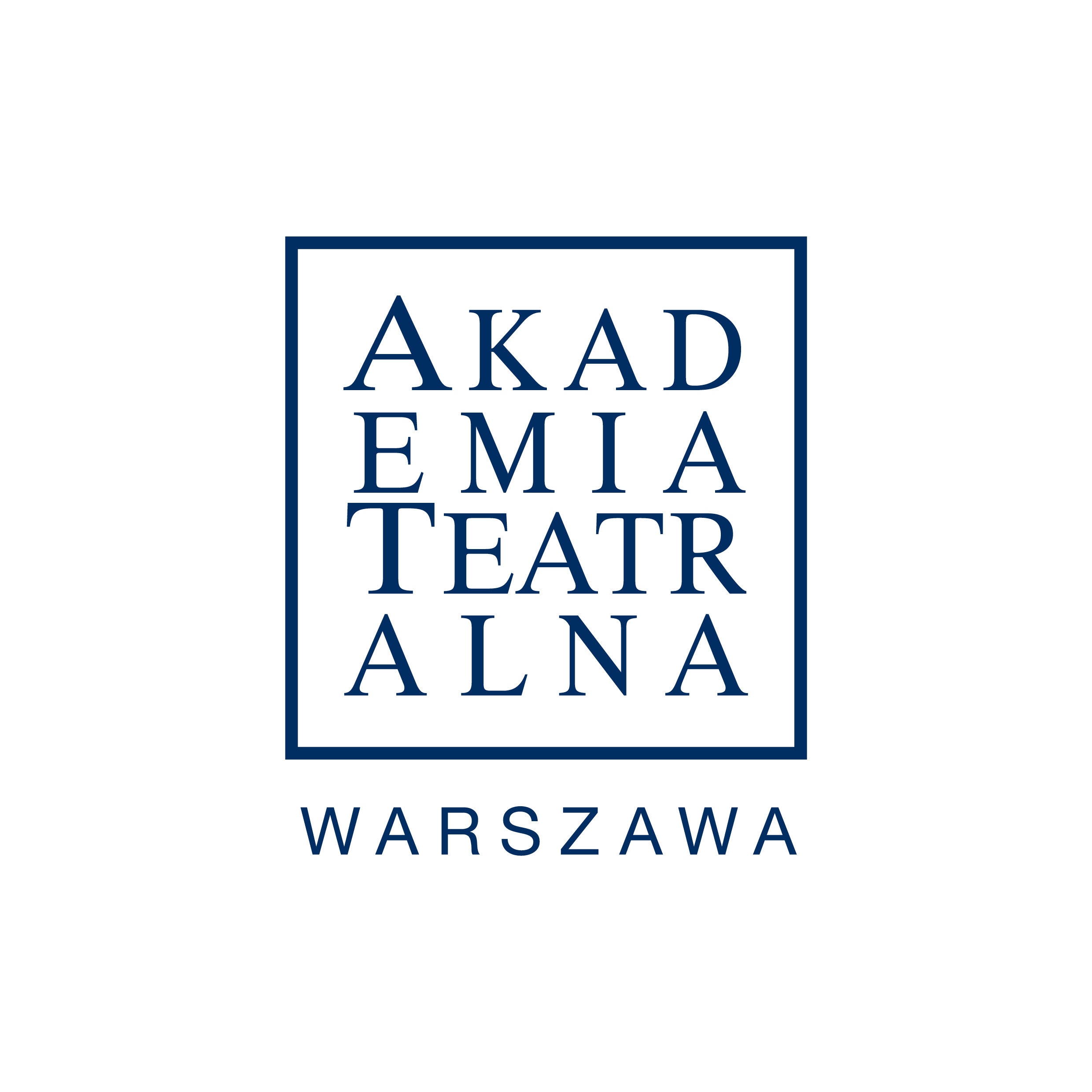 Plan zajęć	kierunek reżyseria – rok akademicki 2020/2021 – semestr letni, pandemiaRok 1Plan zajęć	kierunek reżyseria – rok akademicki 2020/2021 – semestr letni, pandemiaRok IIPlan zajęć	kierunek reżyseria – rok akademicki 2020/2021 – semestr zimowyRok IIIPlan zajęć	kierunek reżyseria – rok akademicki 2020/2021 – semestr zimowyRok IVPlan zajęć	kierunek reżyseria – rok akademicki 2020/2021 – semestr zimowy  Rok VPoniedziałekWtorekŚrodaCzwartekPiątekSobota8.45-10.15Czytanie tekstu dramatycznegoMgr Janusz Majcherekc.21210.30-12.00Antropologia kultury IDr K.Przyłuska-Urbanowiczonline  10:15-13:30Historia literatury I Dr hab. K.Mrowcewicz   onlineTradycja AntycznaDr M.MizeraonlineKlasyka Dramatu IDr J.MajewskaonlinePrzestrzeń scenicznac.21312.15-13.45Historia literatury I Dr hab. K.Mrowcewicz   onlineTradycja AntycznaDr M.MizeraonlineKlasyka Dramatu IDr J.MajewskaonlineIMPROWIZACJA/warsztaty14:00Analiza tekstu (Koło)ZAJĘCIA W BLOKACH14:00-18:00Psychologia Postaci Dramatu Mgr M.Wilkirskionline18:30- Gra aktorska/ budowanie roli PoniedziałekWtorekŚrodaCzwartekPiątekSobota8.30-10.00Historia sztuki Dr hab. J.Kilianonline8:45-10:15Historia literatury II Dr hab. K.Mrowcewicz   online10.30- 12.00Przestrzeń sceniczna -Katarzyna Borkowskac.21110:30-12:00Historia literatury II Dr hab. K.Mrowcewicz   online11-14 Muzyka w Teatrzec.2128:45-10:15Tradycja BiblijnaDr M.Mizeraonline12.15-13:45Teatr i Kultura RosyjskaDr M.RadziwononlinAnaliza tekstu 14:00-16:15- KOŁO16:30-18:00Doktryny Teatralne IProf. dr hab. T. Kubikowski onlineReżyseria światła- Justyna ŁagowskaZajęcia w ASPZAJĘCIA W BLOKACHPsychologia Postaci dramatu(fakultet)Mgr W.Eichelberger online18.15-20.45 – Doktryny Teatralne(online)PoniedziałekWtorekŚrodaCzwartekPiątekSobota8.45-10.158:45-10:15Tradycja BiblijnaDr M.MizeraonilineDoktryny Teatralne IIIProf. dr hab. T.Kubikowskionline10.30-12.00Dramat amerykański (co 2 tygodnie)Dr A.Warso s.21218.15- 20:00 Doktryny Teatralne IIIProf. dr hab. T.Kubikowski(online)ZAJĘCIA W BLOKACH12.30-14.45Scenografia (fakultet)Mgr M.Szcześniak C.213PoniedziałekWtorekŚrodaCzwartekPiątekSobotaZAJĘCIA W BLOKACH11.15-14.30Warsztat Dramaturga (co 2 tygodnie)Dr hab. P.Gruszczyński/ onlineZAJĘCIA W BLOKACH12.30-14.45Scenografia (fakultet)Mgr M.Szcześniak C.213ZAJĘCIA W BLOKACH15.30-17.00Zarządzanie Projektami(7 spotkań)Mgr K.OchabonlineZAJĘCIA W BLOKACH14.15-18.15Seminarium ReżyserskieMgr Krzysztof GarbaczewskiBIAŁAPodstawy ochrony własności intelektualnej 16.30-18.30Mgr M.Olczak -LipskaonlineZAJĘCIA W BLOKACH18.30-20.00Seminarium ReżyserskieMgr Krzysztof GarbaczewskiBIAŁAZAJĘCIA W BLOKACH14.15-18.15Seminarium ReżyserskieMgr Krzysztof GarbaczewskiBIAŁAZAJĘCIA W BLOKACH15.00-18.45Seminarium ReżyserskieMgr Krzysztof GarbaczewskiBIAŁAPoniedziałekWtorekŚrodaCzwartekPiątekSobotaZAJĘCIA W BLOKACHSeminarium magisterskieDr hab. J.KilianDr M.BendarkiewiczDr M.Miłoszewska s.101ZAJĘCIA W BLOKACHSeminarium magisterskieDr hab. J.KilianDr M.BendarkiewiczDr M.Miłoszewska s.101ZAJĘCIA W BLOKACHSeminarium magisterskieDr hab. J.KilianDr M.BendarkiewiczDr M.Miłoszewska s.101ZAJĘCIA W BLOKACHSeminarium magisterskieDr hab. J.KilianDr M.BendarkiewiczDr M.Miłoszewska s.101ZAJĘCIA W BLOKACHSeminarium magisterskieDr hab. J.KilianDr M.BendarkiewiczDr M.Miłoszewska s.101